MATERIAL ESCOLAR RECOMENDADO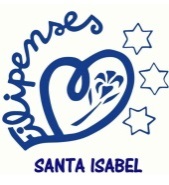 CURSO 2021-2022Los libros y el material escolar pueden ser adquiridos en nuestro colegio o en el establecimiento comercial de su elección. A continuación le presentamos la lista de precios del material escolar que se puede adquirir en el colegio, y será entregado la primera semana de septiembre.Por favor, devuelve este documento firmado al tutor o por correo electrónico a dirección: materialescolar@colegiostaisabelsevilla.com Se le proporcionará el importe a pagar. El pago se efectuara en Septiembre (primera semana), siendo modo preferente el pago con tarjeta bancaria. Nombre y firma del padre, madre o tutor/a:___________________________________________MATERIAL DE USO PERSONALMATERIAL DE USO PERSONALMATERIAL DE USO PERSONALMATERIAL DE USO PERSONALMATERIAL DE USO PERSONAL(Marque con una “x” el mateiral que quiera adquirir en el colegio)(Marque con una “x” el mateiral que quiera adquirir en el colegio)(Marque con una “x” el mateiral que quiera adquirir en el colegio)(Marque con una “x” el mateiral que quiera adquirir en el colegio)(Marque con una “x” el mateiral que quiera adquirir en el colegio)XUd./Uds.Concepto€/UnidadPresupuesto8Papel higiénico (No a la venta en el colegio)2Paquete de toallitas húmedas (70-80 uds aprox.) (No a la venta en el colegio)8Cuadernos espiral tamaño folio con margen cuadros 4 mm 80 Hojas (Lengua, matemáticas, CCSS, B Y G, Inglés, Francés, Tecnología y Religión)1,815€14,52€1Carpeta archivadora 4 anillas2,662€2,662€1Paquete 500 folios. Tamaño A4.3,509€3,509€1Block múltiple manualidades (43 Hojas)3,557€3,557€1Paquete goma eva A4. Colores surtidos.3,001€3,001€1Caja 12 lápices colores de cera2,601€2,601€1Caja 12 lápices colores de madera2,408€2,408€1Caja 12 rotuladores de colores2,698€2,698€1Caja de 12 ceras blandas2,602€2,602€10Fundas transparentes multitaladro0,08€0,80€2Bolígrafo Azul0,3€0,6€1Bolígrafo Negro0,3€0,3€2Bolígrafo Rojo0,3€0,6€2Lápiz de grafito staedtler noris nº 2 dureza HB0,363€0,726€2Goma de Borrar0,25€0,5€1Sacapuntas0,20€0,20€1Pegamento de barra 20gr. Aprox.1,101€1,101€1Bloc de dibujo tamaño folio con recuadro (230x325 mm)1,573€1,573€1Cola blanca escolar 60-100gr. Aprox.1,101€1,101€1Corrector cinta1,204€1,204€1Tijera escolar0,75€0,75€1Grapadora3,013€3,013€1Grapas0,508€0,508€1Juego de reglas flexibles2,202€2,202€1Compás con bigotera6,207€6,207€1Rollo de cinta adhesiva1,815€1,815€1Flauta dulce6,504€6,504€1Cúter retráctil seguridad0,605€0,605€1Calculadora Científica12,003€12,003€TOTAL: